Национална здравноосигурителна каса – РЗОК гр. Ловеч, на основание чл.10а, ал.2 от ЗДСл, във връзка чл.14, ал.1 и ал.2 от Наредбата за провеждане на конкурсите за държавни служители и Заповед № РД-09-499 от 02.05.2019 година на Управителя на НЗОК,ОБЯВЯВА КОНКУРСЗА  ДЛЪЖНОСТ ГЛАВЕН ЕКСПЕРТ(ЕДНА  ЩАТНА  БРОЙКА)в дирекция „Административно и правно обслужване на дейността” с месторабота в РЗОК  гр. Ловеч, при следните условия:Минимални изисквания за заемане на длъжността, предвидени в нормативни актове:образование: Висше; степен на образование: Бакалавър;професионален опит: 2/две/ години;илиМинимален ранг за заемане на длъжността: IV-ти младши ранг .Специалности, по които е придобито образованието: Икономика Специфични изисквания за конкурсната длъжност: нямаДопълнителни изисквания за заемане на длъжността, съгласно утвърдена длъжностна характеристика:Компютърна грамотност; 5.Начин за провеждане на конкурса:решаване на тест;интервю.6. Необходими документи, които кандидатите следва да представят за участие в  конкурса:заявление за участие в конкурс /Приложение № 2 от Наредбата за провеждане на конкурсите за държавни служители (НПКДС)/;декларация по чл.17, ал.2, т.1 от НПКДС;копие от документи за придобита образователно – квалификационна степен (документите издадени в чужбина, следва да бъдат признати по реда на Наредбата за държавните изисквания за признаване на придобито висше образование и завършени периоди на обучение в чуждестранни висши училища);копие на документи, удостоверяващи продължителността на професионалния опит (трудова книжка, служебна книжка, осигурителна книжка и/или официален документ на български език, доказващ извършване на дейност в чужбина); в случай, че кандидатът притежава съответния ранг за изпълнение на длъжността, представя заверено копие от служебна книжка;копия от други документи по преценка на кандидата.7. Документите следва да бъдат представени лично или чрез упълномощено лице с нотариално заверено пълномощно в 10 дневен срок след датата на публикуване на обявлението за конкурса в сградата на РЗОК гр. Ловеч ул. „Кубрат” 7, всеки работен ден от 8.30 до 12.30 часа и от 13.00 до 17.00 часа. Лице за контакт: Боян Пенчев – началник отдел АПОД в РЗОК гр. Ловеч; тел. 068/688100.Краен срок за подаване на документите до 17.30 часа на 13.05.2019година включително.8. Списъците и други съобщения във връзка с конкурса ще се обявяват на интернет  страницата на НЗОК.9. Описание на длъжността: Ежегодно съставяне на проектобюджет за медицински плащания.Изготвя заявка за здравноосигурителни плащания – ежемесечно. Изготвя заявка за административни плащания – ежемесечно. Обосновава заявките. Ежемесечно изготвя отчет за ЗОП. Представя ежемесечна обяснителна записка към касовия отчет. Изготвя регулативни стандарти за възлагане на специализирани медицински дейности на изпълнителите на МД. Извършва контрол преди поемане на задължения за извършване на разход. Упражнява контрол при искане за извършване на разход.  Преразпределя бюджетни средства при промяна в бюджетната сметка.  Извършва анализ на приходите от ЗОВ от големи вносители.  Извършва и анализира други дейности, възложени от ръководството на РЗОК и прекия ръководител. Подпомага изпълнението на служебните задължения на младшите експерти в отдел „АПОД”. При отсъствие замества мл. експерти , пряко отговарящи за бюджетната дейност в РЗОК.  Докладва на прекия ръководител за административни нарушения и пропуски, които създават предпоставки за корупция и измами. Събира, обработва и съхранява лични дънни по смисъла на ЗЗЛД. 10. Размер на основната заплата определена за длъжността – от 610 лв. до 2050лв. (основния размер на заплатата за длъжността се определя от професионалния опит на спечелилия конкурса кандидат, съгласно нормативните актове, определящи формирането на възнаграждението).Образци на заявление за участие в конкурс и декларация по чл.17, ал.2, т.1 от НПКДС могат да се изтеглят от http://www.nhif.bg/.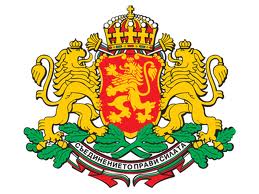 РЕПУБЛИКА БЪЛГАРИЯНАЦИОНАЛНА ЗДРАВНООСИГУРИТЕЛНА КАСА